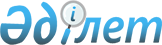 О внесении изменений в постановление Правительства Республики Казахстан от 11 января 1996 г. N 53Постановление Правительства Республики Казахстан от 21 февраля 1996 г. N 224

      В связи с передачей подразделений и войск правительственной связи Комитета национальной безопасности Республики Казахстан в ведение Службы охраны Президента Республики Казахстан в соответствии с Указом Президента Республики Казахстан, имеющим силу Закона, от 8 декабря 1995 г. N 2674 U952674_ "О внесении изменений и дополнений в Закон Республики Казахстан "Об органах национальной безопасности Республики Казахстан" и некоторые другие акты Президента Республики Казахстан" Правительство Республики Казахстан постановляет: 

      Внести в приложение 1 к постановлению Правительства Республики Казахстан от 11 января 1996 г. N 53 "О реализации Указа Президента Республики Казахстан, имеющего силу Закона, от 21 декабря 1995 г. N 2700 "О республиканском бюджете на 1996 год" следующие изменения: 

      в разделе I "Учреждения и мероприятия по бюджету" расходной части республиканского бюджета на 1996 год: 

      в пункте 6 "Расходы на содержание правоохранительных органов" цифру "19647650" заменить цифрой "19408874", цифру "2394190" - цифрой "2155414"; 

      в пункте 10 "Прочие расходы" цифру "2052460" заменить цифрой "2291236". 

      Премьер-Министр 

   Республики Казахстан 

 
					© 2012. РГП на ПХВ «Институт законодательства и правовой информации Республики Казахстан» Министерства юстиции Республики Казахстан
				